Oprava komunikací HranečníkPříloha č. 1 SoD – Stručný popis pracíČíslo smlouvy objednatele: DOD20190649Číslo smlouvy zhotovitele: Popis pracíPříjezdová komunikace Hranečník:Frézování stávajících živičných povrchů v tl.12 cm. Odfrézovaný materiál bude převezen na deponii DPO v areálu dílen Martinov Výšková úprava uličních vpustí Výšková úprava kanalizačních poklopů Úprava dvojřádku z žulových kostek Úprava jednořádku z žulových kostekVyspravení žulových kostek žlabu – cca 50% z celkové délky žlabuProvedení živičné podmazávky v tl.1cmŽivičný spojovací postřik – 0,7kg/m2Pokládka nových asfaltových vrstev  ABS II tl. 4 cm OKS I tl. 8 cm Provedení živičné podmazávky v celé ploše – tl.1cmVyčištění uličních vpustí včetně přípojek na hlavní řádZalití spáry Geodetické zaměření skutečně provedených ploch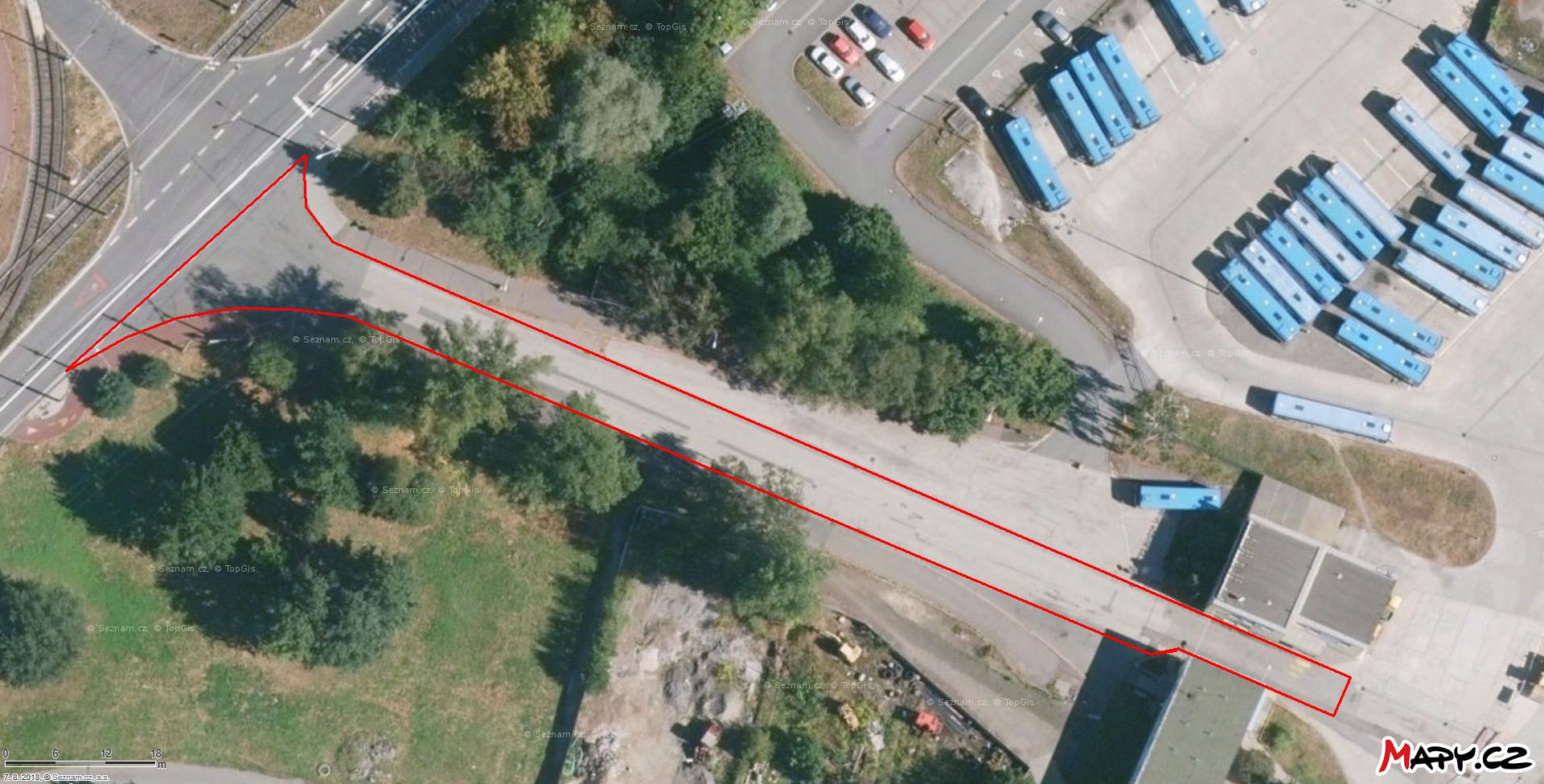 Areál autobusy Hranečník – úprava nájezdového oblouku:Vytrhání stávajících obrubníků Odkopání stávající zeminy – hl. cca 750-800 mm včetně zhutnění pláněOdbourání stávající zpevněné plochy vč. odstranění živičného chodníku – v tl. vrstvy cca 50 mmVýškové upravení vč. propojení uliční vpusť / kanálNové obrubníkyNový kryt komunikace CB I – 230 mm s KARI sítí 100x100x6 ve dvou vrstváchgeotextilie o hm. 500g.m-2SC fr. 32-64  C 8/10 – 150 mm ŠD 250 mm min 60 MPaRostlá zemina min 45 MPa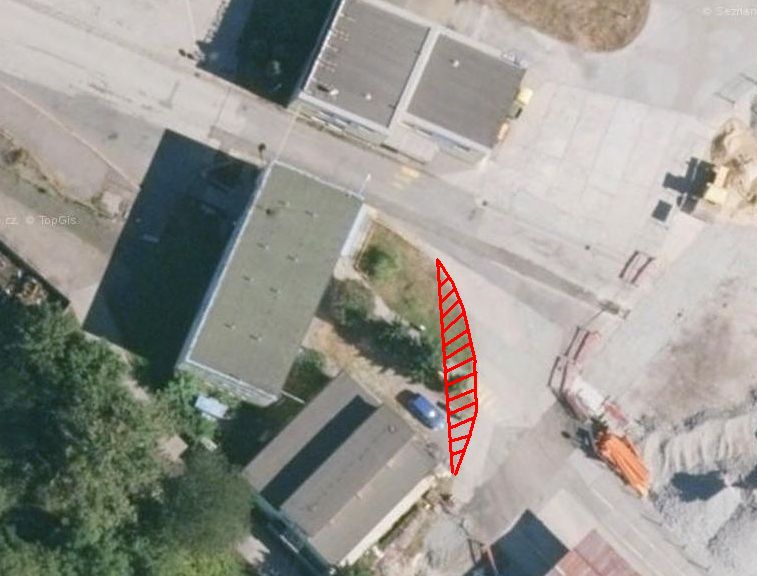 